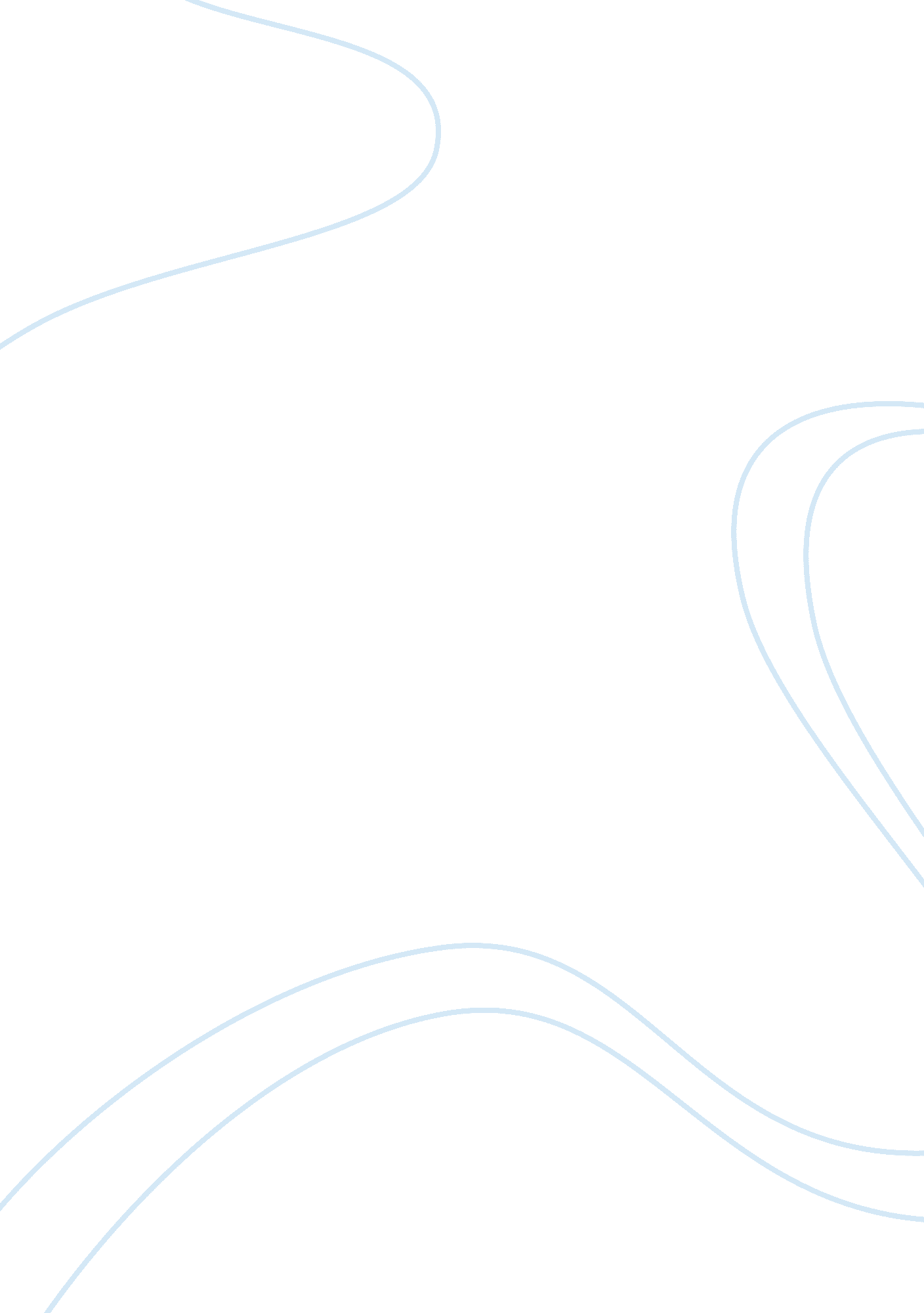 Why i consider myself to be a patriot of my countryEntertainment, Movie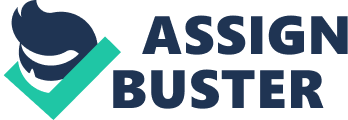 Patriotism is a feeling that fills my heart with pride when I think of the nation. It’s a feeling which results from a sense of belongingness to the country. “ A patriot is a person who vigorously supports their country and is prepared to defend it against enemies or detractors”. I may not be a soldier who is willing to sacrifice my life for the country and fight the enemies, but somewhere deep inside my heart I always feel that I’m an asset of the country and I will always strive for its prosperity. It is just that I haven’t got a chance to show my patriotism in a visible manner. Though I believe that I have been following subtle things which make me a patriot. The things I’m away from doing to support my country: I have never ever violated others fundamental rights. I have never caused any damage to public property as far as I’m aware of. I have never attacked or caused any physical violence against anyone. I have never harassed anyone mentally as far as I’m aware of. I have never behaved inappropriately to anyone such as elders, women, government officials, or the people who strive to make the country a better place. I have never obstructed anyone doing their responsibilities and duties. I have never been involved in an activity that inhibits the country from being a safe and better place. I shall never waste the natural resources as far as possible. The things I’m doing to support my country. I have constantly been educating myself to make me aware of the rights, rules, and laws to uphold them in the place of my presence. I have been fulfilling my duties and responsibilities as an undergraduate student. I have been constantly improving my sensitivity towards the society and its issues. I have been following the national and state politics and their role in shaping the country. I shall always pay the government taxes. I shall always be responsible for my actions. I shall always use my vote in elections and make sure my vote goes to the deserved candidate. I shall uphold the principles of democracy and secularism. I shall be a role model in practicing patriotism to my children and will create awareness about the heritage of the country and encourage them as well to uphold the principles of the country. But, Why Am I a patriot? Because of the sense of righteousness. The idea of patriotism exists because what is right in the US may not be right in India and what is right in India may not be right in the US. In my view, if the idea of righteousness is same everywhere throughout the planet earth, then there would be no meaning to patriotism. I’m very much inclined towards my country because as a rational human being I know that India is far better than any other country in its culture and principles. I love my country not just because I’m born in it, but because I love its principles. And the other reason is the spirituality. So, I’m grateful to my country and I support my country. As I admire the great human beings like Gautama Buddha, Swami Vivekananda, the great spiritual teachers like Krishna, and the great scriptures like the Bhagavad Gita so I admire the place where they are born too. And I would be very happy and proud to take part in carrying forward its legacy and its enrichment to the best of my ability. 